ARAHAN:Borang ini hendaklah diisi lengkap dan diisi dalam 2 salinan.Salinan kad pengenalan dan kad matrik wajib disertakan.Dokumen sokongan berkaitan perlu disertakan.Pengesahan Salinan dokuman boleh dibuat oleh kakitangan UKM Gred 41 ke atas.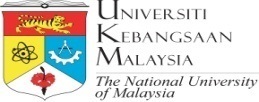 PUSAT PERHUBUNGAN ALUMNI (ALUMNI-UKM)BORANG SKIM TABUNG KEBAJIKAN PELAJAR – ALUMNI UKMSKIM BANTUANSKIM BANTUANBantuan Sara HidupBantuan Kos Kerja LapanganBantuan khasDOKUMEN SOKONGANDOKUMEN SOKONGANSurat PermohonanSurat Pengesahan Kerja LapanganDokuman berkaitan*Sila tanda (x) pada ruang yang berkaitan.BUTIR-BUTIR PEMOHONBUTIR-BUTIR KELUARGA/WARISNama:_____________________________________Nama Waris:___________________________________________________________________________________________________________No. Matrik:_____________________________________Kad Pengenalan:___________________________________Kad Pengenalan:_____________________________________Alamat Tetap:___________________________________Fakulti/Pusat:________________________________________________________________________Tahun Pengajian:________________________________________________________________________Alamat Kolej:_____________________________________Pekerjaan:________________________________________________________________________Bil. Ahli Keluarga:___________________________________No. Tel. Rumah:_____________________________________No. Tel. Rumah:___________________________________No. Tel. Bimbit:_____________________________________No. Tel. Bimbit:___________________________________No. Akaun Bank:_____________________________________Tandatangan Pemohon/Wakil(Nama :                                                                                      )                                  Tarikh :_______________________PENGESAHAN URUS SETIA  TKPAKELULUSANDiakui bahawa maklumat yang diberikan adalah benarTandatangan   : _________________________Tarikh              :__________________________Dengan kuasa yang diberikan kepada saya selaku Pengerusi, (TKPA), seperti yang diperuntukan dalam perkara ________________________ tabung ini, bersetuju meluluskan kepada Pelajar/Waris pelajar sebanyak RM ____________________________________PengerusiSkim Tabung Kebajikan Pelajar – Alumni UKMTarikh : _______________